LEMBAR PERSETUJUAN SEMINAR PROPOSALSkripsi Oleh ……………………..Telah diperiksa dan disetujui untuk diujiBengkulu,……………..Pembimbing,NIP.Mengetahui, KetuaJurusanAkuntansiDr. Nurna Aziza, SE.,M.Si., Ak, CANIP. 19760510 200003 2 001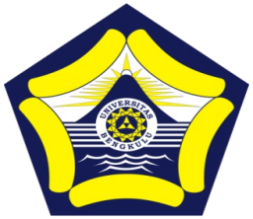 KEMENTERIAN PENDIDIKAN DAN KEBUDAYAAN UNIVERSITAS BENGKULUFAKULTAS EKONOMI DAN BISNISJURUSAN AKUNTANSIJl.  Raya Kandang Limun Bengkulu Telp. & Fax 0736-344196.  Email: s1akuntansi@unib.ac.idWeb: akuntansi.feb.unib.ac.idFax 0736-344196.  Email: ekaunib@gmail.com